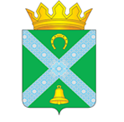 Р о с с и й с к а я   Ф е д е р а ц и яН о в г о р о д с к а я  о б л а с т ьКрестецкий  район                                                                                                     Совет депутатов Новорахинского сельского поселенияР Е Ш Е Н И Еот  27.01.2021   № 32 д. Новое РахиноО внесении изменений  в Порядок  назначения и проведенияконференции (собрания делегатов) граждан на территории Новорахинского сельского поселения  В соответствии   с Федеральным  законом  от 20 июля 2020 года № 236-ФЗ «О внесении изменений в Федеральный  закон   «Об общих принципах организации местного самоуправления в Российской Федерации»,Совет депутатов Новорахинского  сельского поселения РЕШИЛ:  1.Внести в Порядок  назначения и проведения  конференции (собрания делегатов) граждан на территории Новорахинского сельского поселения  от 12.12.2019 № 239 (далее-порядок) следующие изменения :1.1.  Пункт 1.2  части 1 Порядка  изложить в  следующей редакции:«1.2. Конференция граждан (собрание делегатов)  (далее конференция) проводится с целью обсуждения вопросов местного значения, информирования населения о деятельности органов местного самоуправления и должностных лиц органов местного самоуправления поселения, обсуждения вопросов внесения инициативных проектов и их рассмотрения, осуществления территориального общественного самоуправления на части территории Новорахинского сельского поселения»;1.2. Пункт  2.1 части 2 Порядка изложить в следующей редакции ;«2.1. Конференция граждан - собрание представителей (делегатов), избранных на собраниях  граждан по месту жительства для обсуждения вопросов местного значения, информирования населения о деятельности органов местного самоуправления и должностных лиц органов местного самоуправления поселения, обсуждения вопросов внесения инициативных проектов и их рассмотрения, осуществления территориального общественного самоуправления на части территории Новорахинского сельского поселения».                                                                                 2.Решение вступает в силу  со дня его официального опубликования и распространяется на правоотношения, возникшие с 01 января 2021 года. 3.Решение опубликовать в  муниципальной газете «Новорахинские вести» и разместить на официальном сайте Администрации Новорахинского сельского поселения в информационно-телекоммуникационной сети «Интернет».Глава поселения 			     Г.Н. Григорьев   